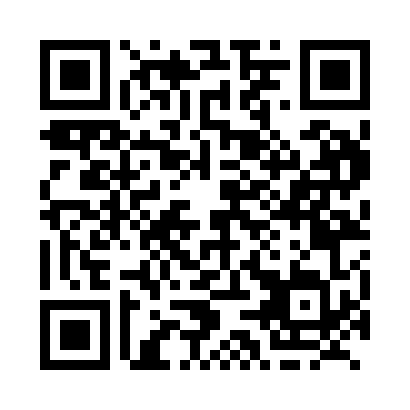 Prayer times for Westlock, Alberta, CanadaMon 1 Jul 2024 - Wed 31 Jul 2024High Latitude Method: Angle Based RulePrayer Calculation Method: Islamic Society of North AmericaAsar Calculation Method: HanafiPrayer times provided by https://www.salahtimes.comDateDayFajrSunriseDhuhrAsrMaghribIsha1Mon3:235:071:397:2210:1111:552Tue3:245:081:407:2210:1111:553Wed3:245:091:407:2210:1011:554Thu3:255:101:407:2110:1011:555Fri3:255:111:407:2110:0911:546Sat3:265:121:407:2110:0811:547Sun3:275:131:417:2010:0811:548Mon3:275:141:417:2010:0711:549Tue3:285:151:417:2010:0611:5310Wed3:295:161:417:1910:0511:5311Thu3:295:181:417:1910:0411:5212Fri3:305:191:417:1810:0311:5213Sat3:315:201:417:1810:0211:5114Sun3:315:221:417:1710:0111:5115Mon3:325:231:427:1710:0011:5016Tue3:335:241:427:169:5811:5017Wed3:345:261:427:169:5711:4918Thu3:345:271:427:159:5611:4919Fri3:355:291:427:149:5411:4820Sat3:365:301:427:139:5311:4721Sun3:375:321:427:139:5111:4722Mon3:375:331:427:129:5011:4623Tue3:385:351:427:119:4811:4524Wed3:395:361:427:109:4711:4425Thu3:405:381:427:099:4511:4326Fri3:415:391:427:089:4411:4327Sat3:415:411:427:079:4211:4228Sun3:425:431:427:069:4011:4129Mon3:435:441:427:059:3911:4030Tue3:445:461:427:049:3711:3931Wed3:455:481:427:039:3511:38